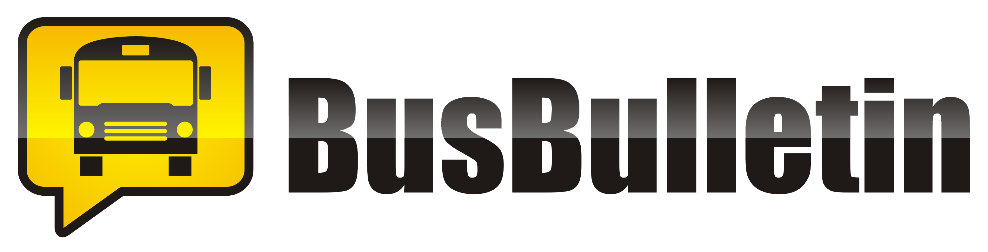 Would you like to know when your child’s bus is going to be late?The Williamsburg County School District Transportation Department is using Bus Bulletin notification system to notify parents, students, and administrators when there are bus delays and schedule changes.  This notification system aids Williamsburg County School District with communication of vital transportation related information.Bus Bulletin notifications are received via text messages, phone calls, emails or any combination of the three.  Parents can provide as many as seven different contact numbers, helping to ensure that wherever they are they receive notifications in a timely manner.  Notifications are typically received within minutes of the time they are sent, so parents receive the information while it still matters.Here are a few key points for parents who are interested in signing up to receive notifications:There is no cost for this serviceRegistration is simple and fastParents can choose to receive text messages, phone calls, and emails or any combination.All contact information is stored securely and will not be shared or sold, and no student information is required.Parents who want to sign up to receive notifications or find out more about this service should click on the link or visit www.BusBulletin.com/parentsDr. Brian McKnightDirector of Student Services and TransportationWilliamsburg County School District843-355-0882